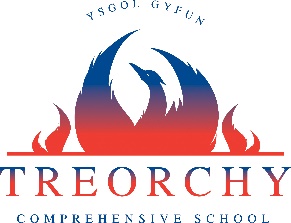 Update for all Year 13 pupils expecting results Summer 2020Pupils in Year 13 will be given calculated grades based on their work throughout their A2 or WBQ courses which will take into consideration what they would have achieved during the absence period for Covid-19 including any resit units for AS.Year 13 pupils due to sit other full qualifications such as for GCSE English and Maths will also receive a calculated result based on their work in their resit classes and what they would have achieved during the absence period for Covid-19.Year 13 Pupils following BTEC courses will be given calculated grades for any internally assessed units which would have been undertaken during the absence period. The BTEC examination Board EDEXECEL will then award pupils a final grade based on the internally calculated units, any units already banked (prior to the absence period) and any external assessed units such as online exams. The internally calculated units will be based on what a pupil could have achieved during the absence period for Covid-19.Where a Year 13 pupil was due to re-sit their entire AS qualification, they will receive a calculated grade for this based on what staff feel they would have achieved if they had resat all AS Units.Results DaysGCSE and Level 2 results will be available on August 20th, 2020AS, A Level and Level 3 results will be available on August 13th, 2020We cannot confirm currently how the results days will be organised but will update parents and pupils as soon as we have more information. 